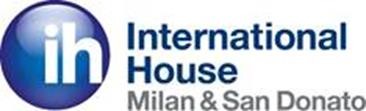 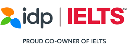 I, the undersigned (name and surname)							 Born in (city, country) 		on  		/ 	/				 Residence address 						n.			 City __________________Province 	Postal Code					 ID (type, e.g., passport, identity card) 			n.					 Issued by		on		/ 	/ 			                                                          AUTHORIZEThe undersigned (name and surname) 						 Born in (city, country) 		on   /    / Residence address 					n.______ City                                Province 		Postal Code	 ID (type, e.g., passport, identity card) 				n.		 issued by 			on /         /             To collect the Test Report Form (TRF) for the IELTS Test held by test taker (name and surname)  		                      on _________/     /          at this venue 	                     .Test Taker Signature Please include a copy of the test taker’ s ID 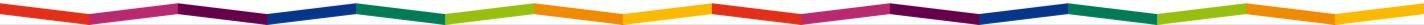 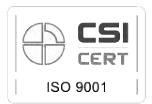 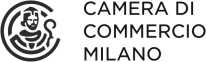 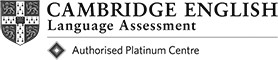 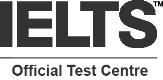 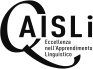 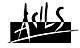 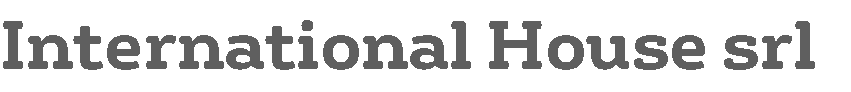 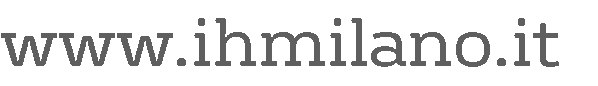 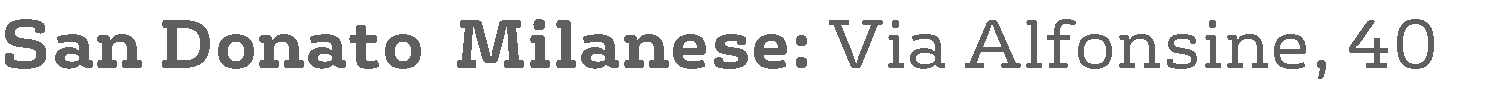 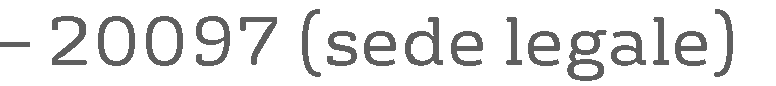 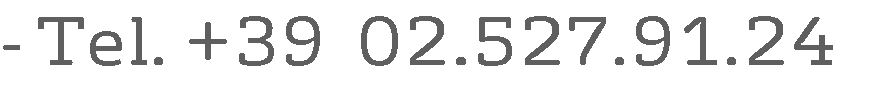 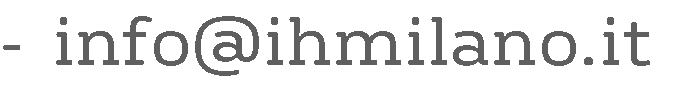 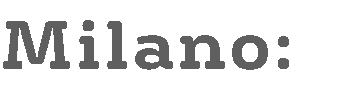 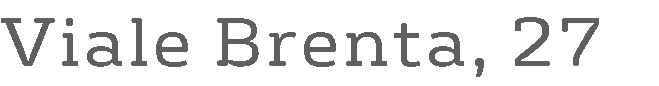 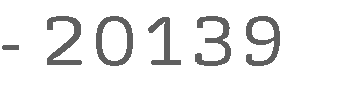 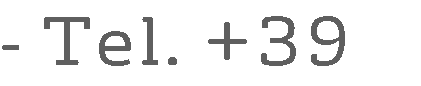 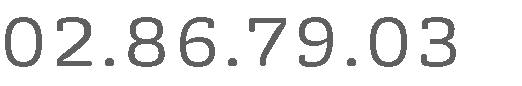 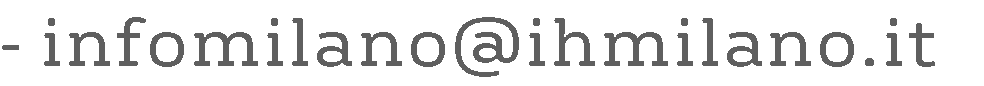 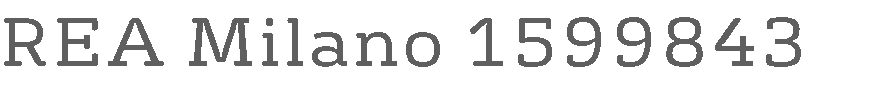 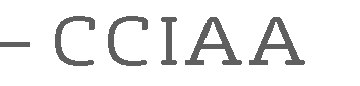 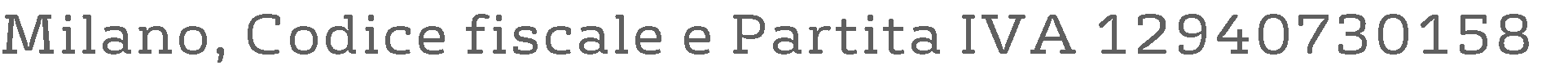 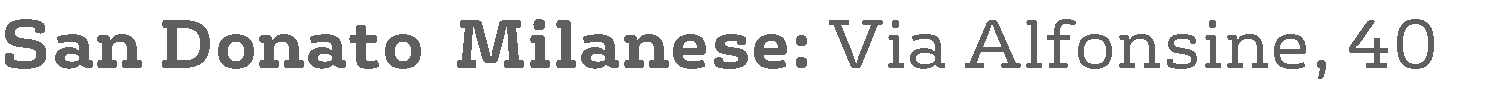 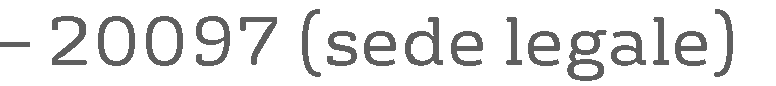 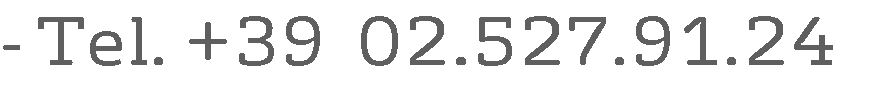 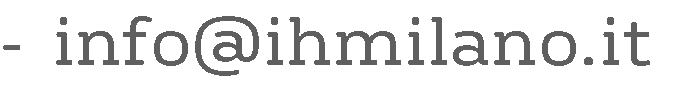 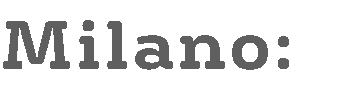 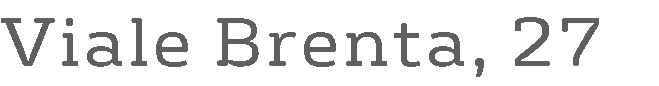 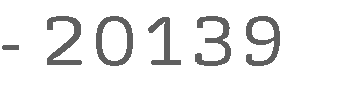 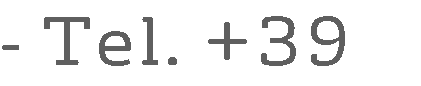 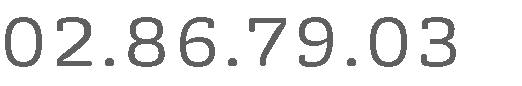 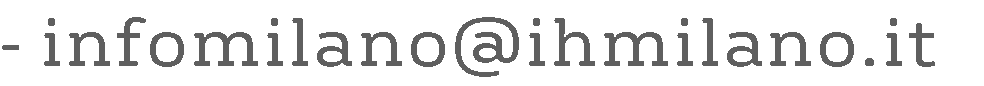 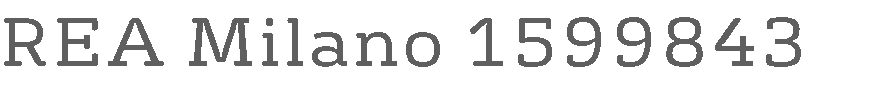 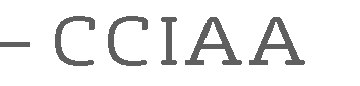 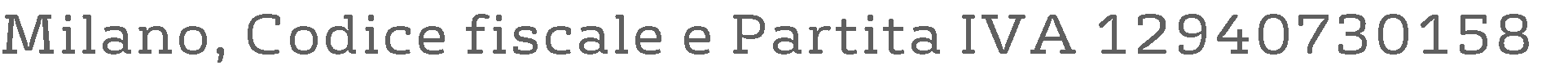 